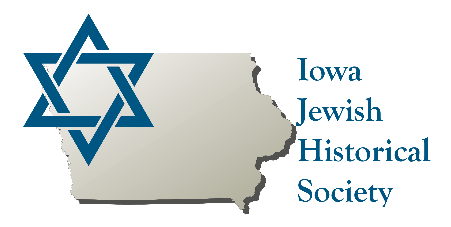 HONORING IOWA’S JEWISH VETERANS PROJECTRequested InformationVeteran’s first, middle, and last nameDate of birthBranch of Service (All U.S. Military branches, including the Iowa National Guard and the Iowa Guard.  Includes military personnel who are currently serving.)RankDates servedMilitary assignment(s) and AwardsIf living – current address, telephone number, email address if availableIf deceased – date of death, place of burial—and contact information for the family member or friend submitting the information.May we publish the information (name, branch of service, rank, dates served, military assignments and awards) in the Book of Honor and other Iowa Jewish Historical Society publications (newsletter, website, etc.)?  Yes ___   No  ____		Date ________________________If you have a picture of the veteran (preferably one in his/her uniform, if possible), we would like to add this to our collection.  You are welcome to scan the picture and send it to us or send us an original.  If you want the picture back, please let us know and we will scan it and then return the picture to you.   Also, please include any information you have about when the picture was taken and the circumstances under which it was taken. Thank you! 